 BUFFET MENU 3Main Buffet-Roasted Angus sirloin with a seeded mustard glazeHoney and mustard glazed hamHarissa glazed chicken and basmati riceSeasonal garden saladSeasonal vegetable MornaySeasonal stir-fried vegetablesMediterranean Orzo SaladMinted butter baby potatoesBreads and assorted dipsDessert-Home baked cheesecakeBrownie bitesBerry coulisWhipped cream$55 per personMinimum of 30 pax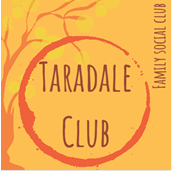 